The Prescriber e-Letter, 
December 2021 Volume 11, Issue 4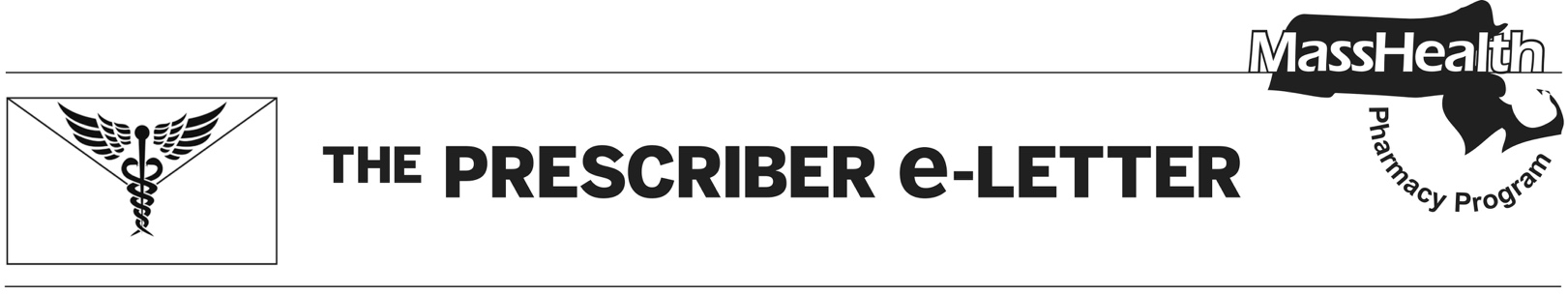 reSET & reSET-OPrescription Digital TherapeuticreSET & reSET-O are the first FDA-approved prescription digital therapeutics (PDTs) authorized in the United States for people with substance use disorder and opioid use disorder. When combined with outpatient treatment, PDTs have been shown to increase abstinence from substance use and increase retention in outpatient therapy. reSET and reSET-O are twelve-week on demand cognitive behavioral therapy applications downloaded to the patient’s smartphone indicated for adult patients being treated in an outpatient treatment program for substance use disorder and opioid use disorder, respectively. Patients being treated with reSET-O should receive concomitant therapy with transmucosal buprenorphine. In order to expand access to substance use disorder and opioid use disorder treatment for MassHealth members, reSET and reSET-O are covered through the MassHealth fee-for-service pharmacy benefit without prior authorization and no patient copayment. This coverage also extends to MassHealth members who are enrolled in a Primary Care Clinician (PCC) Plan, Primary Care Accountable Care Organization (PCACO), Accountable Care Partnership Plan (ACPP) or Managed Care Organization (MCO) Plan, effective now. MassHealth will also ensure coverage for members enrolled with Senior Care Organizations (SCO), One Care plans, and Program of All-inclusive Care for the Elderly (PACE) plans; guidance regarding coverage for members in these plans will be provided soon. The manufacturer, Pear Therapeutics, has contracted with TruePill Pharmacy to dispense the products and ensure access for MassHealth fee-for-service and managed care members. 